    BAB IV             ANALISIS PASAR DAN PEMASARANPRODUK/JASA YANG DIHASILKANDalam mengembangkan sebuah program untuk mencapai pasar yang diinginkan, sebuah perusahaan harus memulai dengan produk atau jasa yang dirancang untuk memuaskan keinginan konsumen. Maka dari itu perusahaan harus berusaha mengambil hati para konsumen untuk memperlancar jalannya produksi. Konsumen biasanya menginginkan produk yang dibeli dapat membuat hati para konsumen terpuaskan dan mempunyai kualitas produk. Menurut Kotler dan Amstrong (2018:244) Produk adalah sebagai berikut: “Product is anything that can be offered to a market for attention, acquisition, use, or consumption that might satisfy a want or need”. Segala sesuatu yang dapat ditawarkan kedalam pasar untuk diperhatikan, dimiliki, dipakai atau dikonsumsi sehingga dapat memuaskan suatu keinginan dan kebutuhan. Vania Decor menawarkan berbagai macam produk interior untuk menghias ruangan beserta pemasangan dan aksesoris yang dibutuhkan. produk tersebut terdiri dari wallpaper, gorden, karpet, parket, vinyl, blinds, kacafilm serta aksesoris interior diantaranya skirting, end profile, transition profile, rel gorden, tassel hook, end cup, bracket, step nose, underlayer.Berikut contoh sebagian besar jenis produk dan aksesoris produk Vania Decor dapat dilihat pada tabel 4.1 di halaman selanjutnya:Tabel 4.1Produk Vania DecorLanjutan tabel 4.1Lanjutan tabel 4.1Lanjutan tabel 4.1                 Lanjutan tabel 4.1SeSSelain produk, berikut jasa yang dihasilkan, pada tabel 4.2 :Tabel 4.2Jasa Vania DecorLogo UsahaLogo adalah suatu gambar atau sketsa dengan arti tertentu dan mewakili arti dari perusahaan. Logo memiliki filosofi dan kerangka dasar yang menunjukan identitas perusahaan dan berfungsi sebagai tanda komunikasi tidak langsung kepada pelanggan maupun masyarakat luas, dan juga bermanfat untuk menggambarkan produk atau jasa yang ditawarkan oleh perusahaan tersebut.Vania Decor memiliki logo identitas usaha dalam menjalankan aktivitas bisnis, yang dapat dilihat pada Gambar 4.1Gambar 4.1Logo Usaha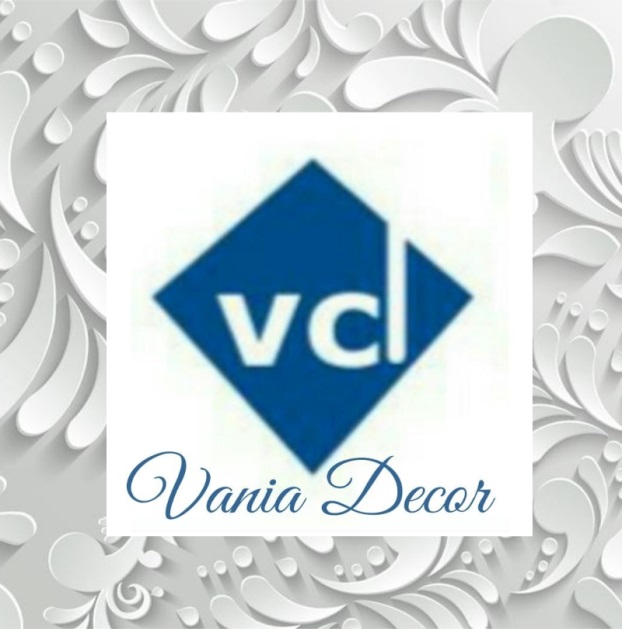 Pada logo usaha terdapat tulisan ”Vania Decor” yang berasal dari 2 kata yaitu Vania yang merupakan nama adik kandung dari penulis, adapaun arti dari kata Vania yaitu “hadiah dari tuhan” dan kata Decor yang dalam Bahasa Inggris memiliki arti “dekorasi” dalam Kamus Besar Bahasa Indonesia, dekorasi yaitu hiasan atau perhiasan sementara dari ruangan, gedung, dan sebagainya. Dan bila digabungkan berarti semua akal, tenaga, waktu dan pikiran untuk dekorasi yang maksimal niscaya bahwa semua itu adalah pemberian dari tuhan  Background logo juga memiliki arti yang cukup jelas karena terdapat 2 backgorund, gambar motif dan gambar polos mencerminkan bahwa adanya motif akan menambahkan nilai serta lebih menarik dilihat. Selain itu ada simbol layang-layang, bila mana itu dipotong menjadi 2 bagian akan membentuk huruf “V” dan “D” sesuai dengan nama toko.GAMBARAN PASAR       Pada gambaran pasar, penulis akan menyajikan proyeksi penjualan selama 5 tahun ke depan. Proyeksi penjualan sangat berguna bagi Vania Decor untuk mengetahui berapa jumlah total penjualan yang didapat dari bisnis yang digeluti sehingga pemilik dapat mengetahui strategi yang harus dilakukan untuk meningkatkan penjualan. Berikut tabel 4.3 mengenai ramalan penjualan Vania Decor, pada halaman berikutnya:Tabel 4.3Ramalan Penjualan Vania Decor Tahun 2020 (dalam Unit)Sumber: Vania DecorTabel 4.3 menampilkan ramalan penjualan Vania Decor pada tahun 2020, Berikut penjelasan mengenai data diatas:Pada awal tahun 2020 yaitu bulan Januari pada tabel 4.3 diasumsikan total penjualan mencapai 380 unit. Jumlah ini ditetapkan karena adanya hari raya Imlek yang meningkatkan permintaan interior.Pada bulan Februari 2020 diasumsikan penjualan meningkat 2% dari bulan Januari dan pada bulan Maret 2020 meningkat sebesar 4% dari bulan sebelumnya, karena masyarakat semakin penasaran akan keberadaan usaha dan ingin mengetahui apa yang ditawarkan Vania Decor. Pada bulan April 2020 diasumsikan penjualan meningkat sebesar 10% dari bulan sebelumnya karena memasuki periode bulan Ramadhan bagi umat muslim. Dimana permintaan untuk produk interior ruangan meningkat signifikan dan seluruh produk diasumsikan mengalami peningkatan permintaan dari bulan sebelumnya. Pada bulan hingga Mei 2020 diasumsikan penjualan meningkat sampai puncaknya sebesar 20% dari bulan sebelumnya, hal ini dikarenakan memasuki periode hari raya Idul Fitri, dimana rumah-rumah yang digunakan akan dirubah penampilan interior ruangan untuk memperindah suasana saat bermusyawarah dan berkumpul keluarga.Pada bulan Juni 2020 penjualan relatif menurun dari bulan sebelumnya. Diasumsikan hanya naik sekitar 2% dari bulan april dan pada bulan Juli 2020 meningkat 2% dari bulan Juni Karena kondisi penyesuaian kembali perekonomian setelah Idul Fitri. Pada bulan Agustus 2020 diasumsikan terjadi penurunan permintaan yang disebabkan banyaknya pengeluaran keuangan pada bulan-bulan sebelumnya. Sehingga pada periode ini penjualan diasumsikan menurun dari bulan Juli dan meningkat hanya sebesar 1% dari bulan sebelumnya, bulan dimana konsisi penjualan masih normal.Pada bulan September dan Oktober diasumsikan penjualan meningkat 4% dari bulan-bulan sebelumnya karena pada bulan ini masih dalam tahap pemulihan kondisi pasar. Pada bulan November 2020 diasumsikan terjadi kenaikan penjualan sebesar 15% dari bulan Oktober, hal ini terjadi karena adanya peningkatan permintaan interior yang disebabkan kondisi masyarakat yang mempersiapkan perayaan Natal dan tahun baru.Pada bulan Desember 2020 diasumsikan penjualan meningkat hanya sebesar 10% dari bulan Oktober, karena masyarakat pada akhir tahun menggunakan waktunya untuk berlibur dan hanya pada awal bulan saja penjualan diperkirakan meningkat. Tabel 4.4Ramalan Anggaran Penjualan Vania Decor Tahun 2020          Sumber: Vania DecorTabel diatas menampilkan ramalan penjualan Vania Decor pada tahun 2020, Harga sudah termasuk dengan jasa pemasangan, dengan kenaikan proyeksi penjualan sebesar 10% per tahun, yang akan di jabarkan pada tabel 4.4 di halaman selanjutnya. Tabel 4.5Ramalan Penjualan Vania Decor Tahun 2020-2024                                   Sumber: Vania DecorTARGET PASAR YANG DITUJU Segmentasi pasar menurut Kotler dan Keller (2016:268) adalah “market segment consists of a group of customers who share a similar set of needs and wants. The marketer’s task is to identify the appropriate number and nature of market segments and decide which one(s) to target”. pembagian pasar yang berbeda-beda menjadi kelompok-kelompok pasar yang homogen, di mana pada kelompoknya bisa ditargetkan untuk memasarkan suatu produk pantas dengan kebutuhan, keinginan, maupun karakteristik pembeli yang muncul di pasar tersebut.Strategi pengelompokan target pasar dapat dikelompokan berdasarkan segi geografis, demografis, psikografis, dan prilaku. Melalui proses segmentasi, perusahaan dapat mengklarifikasi pasar kedalam kelompok-kelompok yang lebih sederhana, pembagian segmen pasar konsumen sebagai berikut:Segmentasi GeografisSegmentasi secara geografis membagi pasar menjadi unit-unit geografis yang berbeda seperti dasar pengelompokan pasar yang meliputi lokasi atau daerah, negara, wilayah, iklim, kepadatan penduduk dan pemukiman. Lokasi yang tepat untuk menjalankan usaha Vania Decor adalah di Cempaka Putih tepatnya di Jl. Pangkalan Asem Raya, kelurahan Rawasari, Jakarta Pusat cukup strategis karena merupakan jalan utama dan pusat perdangangan furnitur serta barang-barang kebutuhan rumah lainnya yang menjadi prospek baik untuk usaha Vania Decor selain itu tidak jauh dari pemukiman penduduk.Segmentasi DemografiSegmentasi demografis mengelompokkan pasar berdasarkan aspek-aspek yang meliputi jenis kelamin, usia, pendidikan, penghasilan, pekerjaan, agama, ras. Pada kelompok usia, target pasar yang dituju adalah orang dewasa dalam artian 18 tahun keatas laki-laki maupun perempuan yang mengerti pentingnya interior sebuah ruangan. Berdasarkan pendapatan penghasilan, target Vania Decor adalah kalangan menengah keatas, tidak menutup kemungkinan jika kalangan menengah kebawah menginginkan interior minimalis yang harganya terjangkau.     Segmentasi PsikografisSegmentasi Psikografis  mengelompokkan pasar berdasarkan ciri-ciri kepribadian, yang meliputi kepribadian, kelas sosial, dan gaya hidup. Nilai-nilai yang dianut setiap individu pastinya berbeda-beda, contohnya adalah sebagai berikut :Gaya hidup (Lifestyle) : modern, tradisional, berkelas, hematNilai yang dianut (Value) : gotong royong, individualisme, kolektivisme.Kepribadian (Personality) : Pemikiran, pencapaian, pengikut. Segmentasi Psikografis Vania Decor menargetkan konsumen berdasarkan kelas sosial, konsumen dengan tingkat sosial yang tinggi seperti pejabat, Dokter, Bos, Wirausahawan, Artis, Sekretariat dan sebagainya menjadi target pasar yang cocok untuk Vania Decor. Karena konsumen dengan tingkat sosial tinggi cenderung gengsi apabila rumah atau kediamannya terlihat tidak mewah, pastinya mereka beranggapan untuk memberikan dekorasi interior kediamannya agar terlihat bahwa kelas sosial mereka sesuai dengan kondisi yang ada ditempat tinggalnya.  Segmentasi Tingkah LakuSegmentasi tingkah laku mengelompokkan konsumen berdasarkan pada pengetahuan, sikap, penggunaan dan reaksi mereka terhadap suatu produk dan jasa. umumnya jika tingkah laku konsumen agak boros dan menyukai keindahan, maka target ini sangat cocok untuk Vania Decor terlebih apabila memiliki budget untuk menghias ruangan kamar, kantor bahkan ruangan keluarganya. Sebaliknya jika konsumen memiliki tingkah laku yang tidak peduli dan tidak tahu tentang pentingnya keindahan interior, maka ini bukan target Vania Decor.  STRATEGI PEMASARANDiferensiasiMenurut Kotler dan Keller (2016:393) “To be branded, products must be differentiated.” Diferensiasi produk adalah upaya dari sebuah perusahaan untuk membedakan produknya dari produk pesaing dalam suatu sifat yang membuatnya lebih diinginkan atau special. Salah satu strategi yang akan diterapkan Vania Decor yaitu menjelaskan dengan lengkap kepada calon konsumen bahwa produk yang di jual berkualitas impor (tertulis di sampel(katalog) bahwa produk buatan luar negeri,  selain itu Vania Decor akan menyediakan request custom motif sesuai dengan keinginan pelanggan untuk wallpaper, dengan cara ini di harapkan citra perusahaan dimata pelanggan sangat baik sehingga pelanggan selalu mengingat dan melakukan repeat order. PositioningMenurut Kotler dan Keller (2016:297) mengatakan bahwa Product Positioning adalah “the act of designing a company’s offering and image to occupy a distinctive place in the minds of the target market”. Positioning merupakan sebuah strategi mencari posisi di dalam pasar, langkah ini dilakukan setelah menentukan strategi segmentasi yang dipakai. Dengan kata lain positioning adalah suatu tindakan atau langkah-langkah dari produsen untuk mendesain citra perusahaan dan penawaran nilai dimana konsumen didalam suatu segmen tertentu mengerti dan menghargai apa yang dilakukan suatu perusahaan, dibandingkan dengan pesaingnya. Strategi yang akan diterapkan Vania Decor yaitu memberikan diskon spesial apabila melakukan transaksi dengan kuantitas lebih banyak dan pembayaran secara cash, menjual sisa-sisa produk dari proyek yang telah selesai dengan harga murah untuk kalangan kelas bawah. Penetapan HargaMenurut Kotler and Amstrong (2018:308) mendefinisikan bahwa “price is the amount of money charged for a product or a service. More broadly, price is the sum of all the values that customers give up to gain the benefits of having or using a product or service”. harga merupakan sejumlah uang uang yang dikeluarkan untuk sebuah produk atau jasa, atau sejumlah nilai yang ditukarkan oleh konsumen untuk memperoleh manfaat atau kepemilikan atau penggunaan atas sebuah produk atau jasa. Terdapat beberapa metode yang dapat digunakan untuk menetapkan suatu harga, antara lain:Penetapan harga berdasarkan nilai (Value-Based Pricing)Penetapan harga berdasarkan nilai menggunakan persepsi nilai dari pembeli, bukan dari biaya penjual sebagai kunci penetapan harga. Penetapan harga berdasarkan nilai berarti bahwa pemasar tidak dapat mendesain suatu produk atau program pemasaran dan kemudian menetapkan harga. Harga dihitung bersama-sama dengan bauran pemasaran lainnya sebelum program pemasaran ditetapkan. Metode ini terdiri dari 2 tipe :Good value pricing (Penetapan harga berdasarkan nilai terbaik)Menawarkan kombinasi antara kualitas dan pelayanan yang baik pada harga yang sesuaiValue added pricing (Penetapan harga berdasarkan nilai tambah)Menambah nilai dan pelayanan untuk membedakan penawaran perusahaan, serta mendukung penetapan harga yang lebih tinggi   Penetapan Harga Berdasarkan Biaya (Cost-Based Pricing) Penetapan harga berdasarkan biaya (Cost-Based Pricing) melibatkan biaya produksi, distribusi dan penjualan produk beserta tingkat pengembalian yang wajar bagi usaha dan risiko. Perusahaan dengan biaya yang rendah dapat menetapkan harga lebih rendah, uang menghasilkan penjualan dan laba yang lebih besar. Pendekatan untuk penetapan harga berdasarkan biaya:Cost plus pricing (Penetapan harga biaya tambahan)Metode ini merupakan metode penelitian harga yang paling sederhana, dimana metode ini menambah standart mark-up terhadap biaya produk.Break Even Analysis and Target Profit Pricing (Analis peluang pokok dan penetapan harga laba sasaran)Sebuah metode yang digunakan perusahaan untuk menetapkan harga apakah yang akan break even atau membuat target laba yang akan dicari.Penetapan Harga Berdasarkan Pesaing (Competition-Based Pricing) Going rate pricing (penetapan harga berdasarkan harga yang berlaku)Penetapan harga berdasarkan harga yang berlaku melibatkan biaya, strategi dan produk pesaing. Konsumen akan mendasarkan penilaian mereka dari nilai produk pada harga dan biaya untuk produk yang serupa.Scaled bid pricing (Penetapan harga penawaran tertutup)Perusahaan menetapkan pesaing dan bukan berdasarkan hubungan yang statis atas biaya atau permintaan perusahaanBerdasarkan teori di atas, Vania Decor akan menggunakan penetapan harga berdasarkan biaya, biasanya bisnis interior menetapkan harga dari persentase biaya produksi mark-up sebesar 10%-30% (ketentuan: harga manufaktur + mark-up = harga jual). Harga juga ditentukan berdasarkan tingkat kerumitan ruangan yang dikerjakan. Oleh sebab itu, semakin rumit pengerjaannya, maka akan semakin mahal pula harga yang ditetapkan.Saluran DistribusiPendistribusian produk dari produsen ke konsumen akhir biasanya melalui beberapa tingkatan. Menurut Kotler dan Amstrong (2018:365) menyatakan bahwa tingkat saluran distribusi menunjukkan panjangnya sistem saluran yang terlibat dalam pendistribusian produk dari produsen sampai kepada konsumen akhir. Dalam proses penyaluran barang-barang dari produsen ke konsumen akhir atau pemakai, perusahaan harus dapat menentukan pilihan yang tepat di dalam memilih tingkatan saluran pemasaran yang digunakan. Berikut ini merupakan bentuk dari saluran pemasaran untuk barang konsumsi.Zero level Channel (saluran tingkat nol)Saluran ini sering disebut juga saluran langsung karena dalam proses penyalurannya dilakukan tanpa melalui perantara. Jadi, penyalurannya dilakukan langsung dari produsen ke konsumen. Ada tiga cara dalam melakukan saluran langsung ini yaitu penjualan dari rumah ke rumah, penjualan lewat pos, dan penjualan lewat toko atau koperasi.One level Channel (saluran tingkat satu)Dalam saluran ini terdapat satu perantara penjualan. Dimana dalam pasar konsumen perantara sekaligus merupakan pengecer. Dalam pasar industri, pengecer seringkali bertindak sebagai agen penjual.Two level Channel (saluran tingkat dua)Dalam saluran ini terdapat dua perantara penjualan. Dalam pasar konsumen mereka merupakan grosir atau pedagang besar sekaligus pengecer. Sedangkan dalam pasar industri merupakan penyalur tunggal dan penyalur industri.Three level Channel (saluran tingkat tiga)Dalam saluran ini terdapat tiga perantara penjualan yaitu : agen, pedagang besar, dan pengecer. Saluran ini adalah saluran terpanjang dari keempat tingkatan saluran pemasaran, karena produsen menggunakan tiga perantara untuk mencapai ke konsumen akhir.Menurut teori diatas maka dapat dikatakan bahwa Vania Decor menggunakan saluran pemasaran one level channel yang dalam proses distribusi produknya diawali dengan manufaktur, kemudian diarahkan ke toko Vania Decor selanjutnya langsung kepada konsumen.Gambar 4.2Saluran Distribusi Vania Decor Sumber: Vania Decor  People (Orang)Orang merupakan semua pelaku yang memainkan peranan penting dalam penyajian jasa sehingga dapat mempengaruhi persepsi pembeli. Elemen dari orang adalah pegawai perusahaan, konsumen, dan konsumen lain. Semua sikap dan tindakan karyawan, cara berpakaian karyawan dan penampilan karyawan memiliki pengaruh terhadap keberhasilan penyampaian jasa. Vania Decor mempunyai sumber daya yang terdiri dari staff marketing, staff store, staff finance, dan  tukang pasang. Pastinya bagian marketing dan staff store Vania Decor akan dilatih terlebih dahulu tentang pengetahuan produk, sedangkan tukang pasang di seleksi berdasarkan keahlian dan pengalaman dalam bekerja di lapangan.      Process (Proses)Proses sebagai langkah-langkah yang dilakukan antara penjual dan konsumen. Di dalamnya meliputi pelayanan serta proses transaksi dalam tujuan menarik konsumen. Fasilitas jasa konsultasi gratis, pengiriman produk dan fasilitas layanan yang berpengaruh pada image perusahaan. Beberapa fasilitas yang akan di tonjolkan oleh Vania Decor adalah Survei untuk daerah yang akan dipasang dan pengiriman produk gratis (khusus wilayah JaDeTaBek), pengirman sampel(katalog) gratis dan dapat dititipkan sampai selesai memilih motif yang diinginkan.    Physical Evidence (Bukti fisik)Bukti fisik adalah lingkungan tempat jasa disampaikan dan tempat penyedia jasa dengan konsumen berinteraksi, sebagai usulan nilai tambah konsumen. Bukti fisik merupakan wujud nyata yang ditawarkan kepada pelanggan ataupun calon pelanggan untuk mendukung berjalannya bisnis. Tempat usaha yang tetapkan penulis berlokasi di Jl.Pangkalan Asem Raya no.7b, Cempaka putih, Jakarta Pusat. Tempat ini berupa kios dengan luas sekitar 35m2 yang menjadi patokan jalannnya usaha Vania Decor.       STRATEGI PROMOSIMenurut Kotler dan Amstrong (2018:78) Promotion is ”refers to activities that communicate the merits of the product and persuade target customers to buy it”. promosi adalah aktivitas yang mengkomunikasikan keunggulan produk dan menunjukkan kelebihan-kelebihan produk dengan tujuan mempengaruhi serta membujuk pelanggan untuk melakukan pembelian.Advertisingbentuk promosi non-personal dengan menggunakan berbagai media yang ditujukan untuk merangsang pembelian seperti iklan dalam bentuk poster atau bentuk promosi berbayar yang dipasang di tempat-tempat strategis. Advertising yang dilakukan oleh Vania Decor adalah dengan memasang Stand banner, serta membuat brosur semenarik mungkin yang nantinya akan mengundang perhatian konsumen untuk datang ke toko. Selain itu Vania Decor fokus pada perkembangan e-commerce yang saat ini banyak digunakan oleh masyarakat, seperti tokopedia, shopee, OLX dan Bukalapak. Vania Decor mempromosikan barang-barang melalui media online, blogger, instagram dan lain sebagainya.Tabel 4.6Biaya Pemasangan Iklan di Instagram (dalam Rupiah)     Sumber: InstagramTabel 4.7Biaya Pemasangan Iklan di Tokopedia (dalam Rupiah)                            Sumber: Tokopedia                                          Tabel 4.8                   Biaya pemasaran tahunan (dalam Rupiah)                            Sumber: Vania DecorSales Promotion Langkah ini merupakan suatu bentuk promosi untuk menjual atau memasarkan produk dan jasa dengan cara memajang ditempat-tempat khusus yang menarik perhatian dan merangsang pembelian dalam jangka waktu singkat, sehingga konsumen mudah untuk melihat dan mengenalinya. Vania Decor melakukan promosi penjualan dengan menempelkan brosur-brosur menarik di tempat yang strategis sekitar daerah toko dan membuat papan reklame dengan ukuran besar (3m x 4m) yang akan di pasang depan toko dan serta membuat banner promosi.                                       Gambar 4.3                   Promosi Papan Iklan Vania Decor                Sumber: Vania DecorPersonal SellingMerupakan bentuk promosi secara personal dengan presentasi lisan dalam suatu percakapan dengan calon pembeli bertujuan untuk menjaga hubungan baik dengan konsumen. Vania Decor melakukan pendekatan kembali dengan pelanggan, diharapkan pemasaran Word of Mouth yang berupa komunikasi lisan atau media elektronik antar masyarakat yang berhubungan dengan keunggulan dan pengalaman membeli ini dapat menciptakan repeat order. staff yang ada di dalam toko bertugas untuk melayani pelanggan yang datang, memberikan informasi yang lengkap dengan sebaik mungkin.  Public RelationSuatu bentuk promosi non personal mengenai, pelayanan dan kesatuan usaha tertentu dengan jalan mengulas informasi atau berita tentang produk (pada umumnya bersifat ilmiah). Vania Decor akan mengikuti pameran-pameran yang berkaitan dengan seminar interior, mempromosikan produk Vania Decor kepada calon konsumen di seminar-seminar interior. Tentunya untuk mengetahui info tentang Vania Decor diperlukan suatu identitas agar konsumen dapat mengingat kembali, berikut adalah design kartu nama Vania Decor:Gambar 4.4Kartu Nama Vania Decor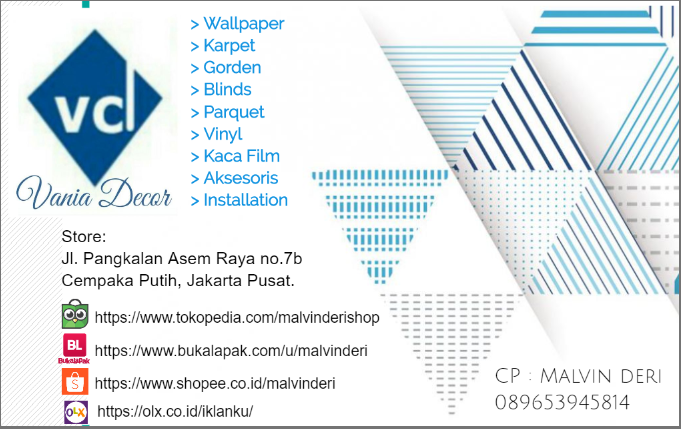                                  Sumber: Vania DecorDirect MarketingSuatu bentuk penjualan perorangan secara langsung ditujukan untuk mempengaruhi pembelian konsumen. Marketing Vania Decor memiliki tugas untuk menyebarkan sampel ke kontraktor dan mencari toko-toko interior lain dengan tujuan untuk bekerja sama, melakukan follow-up kembali pada konsumen yang pernah melakukan transaksi sebelumnya, selain itu marketing juga harus mendekati langsung konsumen lewat telepon secara aktif dan menjaga hubungan baik dengan konsumen.  NoProdukJenis atau ukuran produkMerk Produk1WallpaperRoll Kecil (0,53 m x 10 m)Prima wall2WallpaperRoll Kecil (0,53 m x 10 m)Star wall3WallpaperRoll Kecil (0,53 m x 10 m)King4WallpaperRoll Kecil (0,53 m x 10 m)Edenia5WallpaperRoll Kecil (0,53 m x 10 m)Maestro6WallpaperRoll Kecil (0,53 m x 10 m)Supra7WallpaperRoll Kecil (0,53 m x 10 m)Sanrio8WallpaperRoll Kecil (0,53 m x 10 m)Rock9WallpaperRoll Kecil (0,53 m x 10 m)Scenia10WallpaperRoll Kecil (0,53 m x 10 m)Bellagio11WallpaperRoll Kecil (0,53 m x 10 m)Best Collection12WallpaperRoll Kecil (0,53 m x 10 m)Bravo13WallpaperRoll Kecil (0,53 m x 10 m)Queen14WallpaperRoll Kecil (0,53 m x 10 m)Casablanca15WallpaperRoll Kecil (0,53 m x 10 m)Cyber 8 & 916WallpaperRoll Kecil (0,53 m x 10 m)Delta17WallpaperRoll Kecil (0,53 m x 10 m)Diva18WallpaperRoll Kecil (0,53 m x 10 m)Estonia19WallpaperRoll Kecil (0,53 m x 10 m)Galaxy20WallpaperRoll Kecil (0,53 m x 10 m)Genesis21WallpaperRoll Kecil (0,53 m x 10 m)Inter Wall22WallpaperRoll Kecil (0,53 m x 10 m)Inter Space23WallpaperRoll Kecil (0,53 m x 10 m)Lotus24WallpaperRoll Kecil (0,53 m x 10 m)Luxury25WallpaperRoll Kecil (0,53 m x 10 m)New Match26WallpaperRoll Kecil (0,53 m x 10 m)Orchid27WallpaperRoll Kecil (0,53 m x 10 m)Renova Colorado28WallpaperRoll Kecil (0,53 m x 10 m)Smart Wall30WallpaperRoll Kecil (0,53 m x 10 m)Sonata31WallpaperRoll Kecil (0,53 m x 10 m)Wonder Home32WallpaperRoll Kecil (0,53 m x 10 m)Venus33WallpaperRoll Kecil (0,53 m x 10 m)Victory34WallpaperRoll Kecil (0,53 m x 10 m)Viva35WallpaperRoll Kecil (0,53 m x 10 m)Stone Art36WallpaperRoll Kecil (0,53 m x 10 m)Elegance37WallpaperRoll Kecil (0,53 m x 10 m)Inter Choice38WallpaperRoll Kecil (0,53 m x 10 m)Bella HomeNoProdukJenis atau ukuran produkMerk produk39WallpaperRoll Besar (1,05m x 15 m)Dream World40WallpaperRoll Besar (1,05m x 15 m)Art Deco41WallpaperRoll Besar (1,05m x 15 m)La Vetrina42WallpaperRoll Besar (1,05m x 15 m)La Palette43WallpaperRoll Besar (1,05m x 15 m)Maderno44WallpaperRoll Besar (1,05m x 15 m)Basic +45WallpaperRoll Besar (1,05m x 15 m)Space N46WallpaperRoll Besar (1,05m x 15 m)Green Air47WallpaperRoll Besar (1,05m x 15 m)Avenue48WallpaperRoll Besar (1,05m x 15 m)Bohemian49WallpaperRoll Besar (1,05m x 15 m)Casabene50WallpaperRoll Besar (1,05m x 15 m)Neo Classic51WallpaperRoll Besar (1,05m x 15 m)Lohas52WallpaperRoll Besar (1,05m x 15 m)Paragon53WallpaperRoll Besar (1,05m x 15 m)Rhapsody54WallpaperRoll Besar (1,05m x 15 m)Soho55WallpaperRoll Besar (1,05m x 15 m)Theraphy56WallpaperRoll Besar (1,05m x 15 m)Glamor57GordenLebar 280 cmMoca Rantaz58GordenLebar 280 cmMoca Carlo59GordenLebar 280 cmMoca Tara 60GordenLebar 280 cmMoca Dica61GordenLebar 280 cmMoca Deca62GordenLebar 280 cmSuca Peru63GordenLebar 280 cmSuca Mega64GordenLebar 280 cmSuca Reca65GordenLebar 280 cmBenneta 66GordenLebar 280 cmSahara67GordenLebar 280 cmChelsea68GordenLebar 280 cmSally69GordenLebar 280 cmCelia70GordenLebar 280 cmYuri71GordenLebar 280 cmThirza72GordenLebar 280 cmThalia73GordenLebar 280 cmCrown74GordenLebar 280 cmFellas75GordenLebar 280 cmSummit Dimout76GordenLebar 280 cmCityscape77GordenLebar 280 cmComandaz78GordenLebar 280 cmSubrina79GordenLebar 280 cmMoca dominazNo ProdukJenis atau ukuran produkMerk produk80GordenLebar 140 cmPro-Best81GordenLebar 140 cminfinity82GordenLebar 140 cmCameron83GordenLebar 140 cmViviani84GordenLebar 140 cmLacosta85GordenLebar 140 cmFloren86GordenLebar 140 cmPorto87GordenLebar 140 cmNative88GordenLebar 140 cmLimosa89GordenLebar 140 cmStudio plan90GordenLebar 140 cmSuncrest plus91GordenLebar 140 cmRingwood92GordenLebar 140 cmHomer93GordenLebar 140 cmAllasio94KarpetRoll 40m x lebar 4mCrown95KarpetRoll 40m x lebar 4mBali96KarpetRoll 40m x lebar 4mBuana97KarpetRoll 40m x lebar 4mEclipse98KarpetRoll 40m x lebar 4mDiamond99KarpetRoll 40m x lebar 4mAtrium100KarpetRoll 40m x lebar 4mTetra101KarpetRoll 40m x lebar 4mAspen102KarpetRoll 40m x lebar 4mLegend103KarpetRoll 40m x lebar 4mSalisbury104KarpetRoll 40m x lebar 4mCopper hill105KarpetRoll 40m x lebar 4mBreeze plus106KarpetRoll 40m x lebar 4mRoma107KarpetRoll 40m x lebar 4mFlorence 108KarpetRoll 40m x lebar 4mMile stone109KarpetRoll 40m x lebar 4mMonaco110KarpetRoll 40m x lebar 4mMilennium111KarpetRoll 40m x lebar 4mCaprice112KarpetTile 50 cm x 50cmParagon113KarpetTile 50 cm x 50cmFrequency114KarpetTile 50 cm x 50cmMercure115KarpetTile 50 cm x 50cmArt sign116KarpetTile 50 cm x 50cmColorado117KarpetTile 50 cm x 50cmDepth118KarpetTile 50 cm x 50cmWater mark119KarpetTile 50 cm x 50cmAtria120KarpetTile 50 cm x 50cmFirestormNoProdukJenis atau ukuran produkMerk121BlindsVertical BlindsToso122BlindsVertical BlindsOnna123BlindsHorizontal BlindsOmi124BlindsHorizontal BlindsMowin125BlindsWooden BlindsSharp Point126BlindsWooden BlindsYoshikawa127BlindsRoller BlindsShin Ichi128BlindsRoller BlindsShangri - La 129ParketImporKangbang130ParketImporDuraFloor131ParketImporEazyFloor132ParketImporGluck133ParketImporGracewood134ParketImporTeraFloor135ParketImporPremiere136ParketImporInterwood137ParketImporZebrano138ParketImporRolland139ParketImporAm Home140ParketImporKendall141ParketImporKendo142ParketImporLamett143ParketImporNovalis144ParketImporGreenfloor145ParketImporDreamwood146ParketImporGolden Crown147ParketImporE Floor148ParketImporFio Home149VinylImporGaia Maru150VinylImporGamachi151VinylImporWoosoong152VinylImporMaxwell153VinylImporBorneo154VinylImporPremiere 155VinylImporK-flor156       Kaca FilmRebandSolux157       Kaca FilmSunblastSolux158AksesorisTassel hook-159AksesorisRel GordenTozan160AksesorisEnd cupTozan161AksesorisRingTozanNoProdukJenis dan ukuran produkMerk162AksesorisBracketTozan163AksesorisPlinning-164AksesorisEnd Profile-165AksesorisSkirting-166AksesorisStep nosing-167AksesorisTransition Profile-168AksesorisLem WallpaperGreatwall169AksesorisLem karpet-170AksesorisLem parquet and Vinyl-171AksesorisUnderlayer-NoJasa Jenis  SatuanHarga1WallpaperRoll besar/rollRp 155.0002WallpaperRoll kecil/rollRp 55.0002KarpetTile, Roll/m2Rp 15.0003Parquet/m2Rp 30.0004Vinyl/m2Rp 30.0005Gorden/m bahanRp 10.0006Blinds/m2Rp 15.0007Kacafilm/m2Rp 35.000 8Stepnosing/m2Rp 15.0009Bongkar Wallpaper/m2Rp 2.00010Bongkar Parquet/m2Rp 10.00011Bongkar Gorden/m bahanRp 7.50012Bongkar Karpet/m2Rp 6.00013Bongkar Vinyl/m2Rp 12.50014Bongkar Blinds/m2Rp 7.00015Bongkar Kaca Film/m2Rp 25.000BulanWallpaperWallpaperKarpetGordenParquetVinylKaca FilmBlindsTotalBulanRoll kecilRoll BesarKarpetGordenParquetVinylKaca FilmBlindsTotalJanuari7030606040404040380Februari7131616141414141388Maret7432636343434343404April8135707047474747444Mei9843848456565656533Juni8336717148484848453Juli8537727249494949462Agustus8638737349494949466September9039767651515151485Oktober9240808053535353504November106469292616161561580Desember10344888858585858555TOTAL10394518908905965965965965654Jenis Produk   Unit terjual   Harga/unit Harga TotalWallpaper roll besar451 Rp           755,000  Rp                     340,505,000 Wallpaper roll kecil1039 Rp           205,000  Rp                     212,995,000 Karpet 890 Rp           215,000  Rp                     191,350,000 Gorden890 Rp           135,000  Rp                      120,150,000 Parquet596 Rp           240,000  Rp                     160,920,000 Vinyl596 Rp           210,000  Rp                        125,160,000 Kaca film596 Rp           135,000  Rp                        80,460,000 Blinds596 Rp           265,000  Rp                     157,940,000 Total5654 Rp                  1,389,480,000 Penjualan Vania Decor Tahun 2020-2024  Penjualan Vania Decor Tahun 2020-2024  TahunPenjualan2020Rp                  1,389,480,0002021Rp                  1,528,428,0002022Rp                  1,681,270,8002023Rp                  1,849,397,8802024Rp                  2,034,337,668KeteranganHarga/bulanInstagram Ads250.000Total Harga 1 tahun3.000.000KeteranganHarga/bulanTokopedia topads200000Total Harga 1 tahun2400000KeteranganKebutuhanBiaya (Rp)Total (Rp)Brosur10040040,000Kartu Nama 10050050,000Sampel Wallpaper besar17150,0002,250,000Sampel Wallpaper kecil3850,0001,900,000Sampel Karpet 2620,000520,000Sampel Gorden3620,000720,000Sampel Kaca Film510,00050,000Sampel Blinds 810,00080,000Sampel Parquet, Vinyl 2130,000630,000Shopee,OLX,Bukalapak---Word of Mouth---TotalTotalTotal6,240,000